AVENT…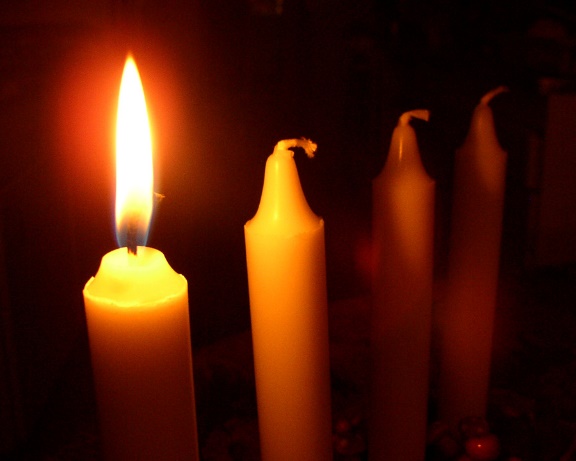 LE TEMPS DE L’ATTENTEOBJECTIF Réfléchir ensemble sur ce temps d’attente qu’est l’AventVOIR Que veut dire pour toi « attendre » ? Chaque enfant note sur un post-it ce que veut dire pour lui « attendre ».Faire un tour de table et chacun s’exprime sur ce qu’il a mis.COMPRENDRE  Quels sentiments j’éprouve ?Est-ce que c’est positif ou négatif ? Comment se sent-on en attendant la venue de quelqu’un (copain-copine, famille, ami,…) ? Comment nous sentons-nous quand d’autres nous attendent; quand c’est Dieu qui nous attend ? AGIR  Le mot français « attendre », du latin attendere, « faire attention », évoque l’attitude de l’observateur à son poste, d’où il veille, il monte une garde vigilante. Attendre, c’est donc regarder tout autour de soi si quelqu’un s’approche, si quelque chose vient vers nous. Mais cela peut aussi vouloir dire : veiller sur quelque chose, sur un être, en prendre un soin attentif, comme le gardien ou le garde-malade. L’attente produit sur nous deux effets : elle élargit notre vision et nous rend attentifs à l’instant présent, à ce que nous y vivons, aux êtres avec lesquels nous sommes en train de parler. L’attente nous donne un cœur plus vaste. » Anselme Grün.Durant ce temps d’Avent, observe autour de toi sur qui tu peux veiller, prendre soin, aider et réalise une action solidaire.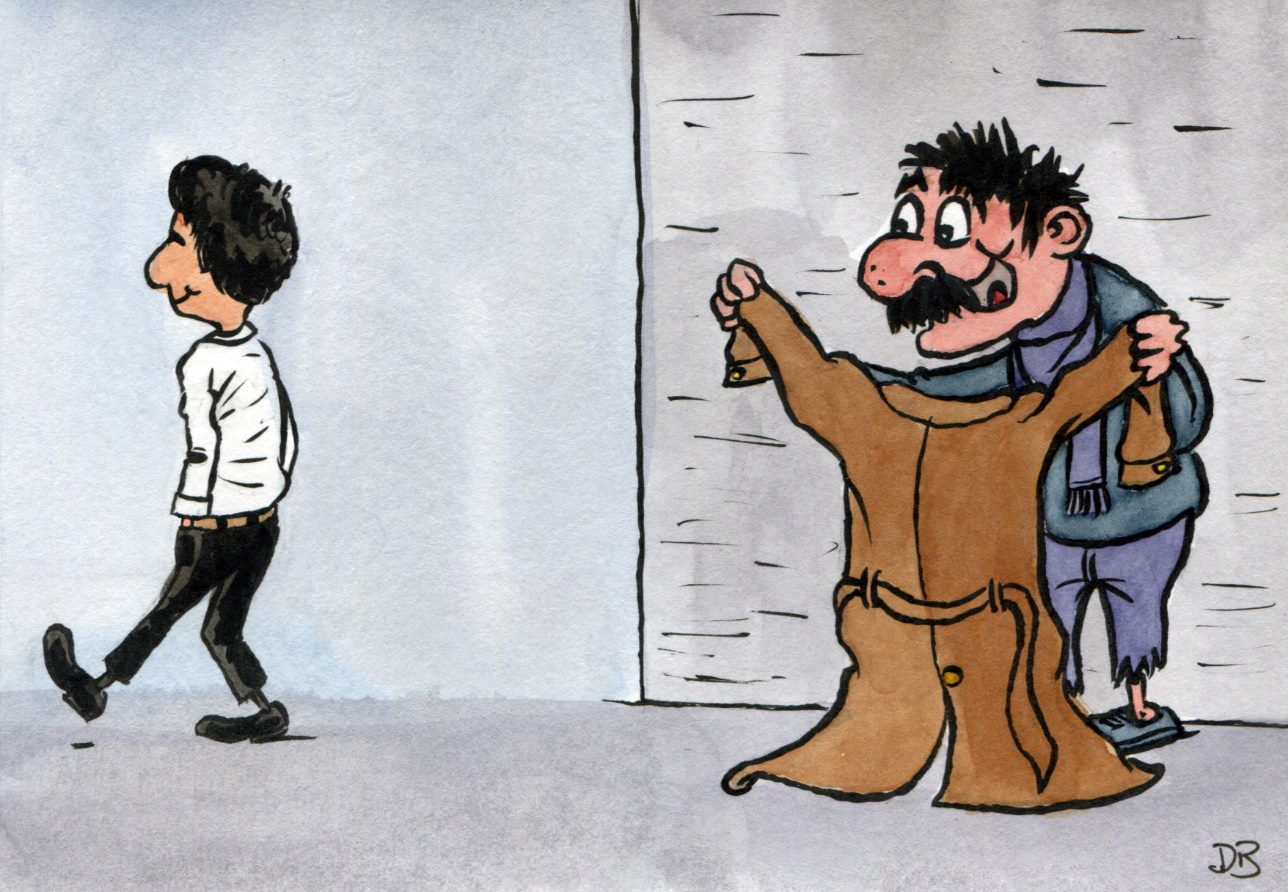 